CAMPUS MAP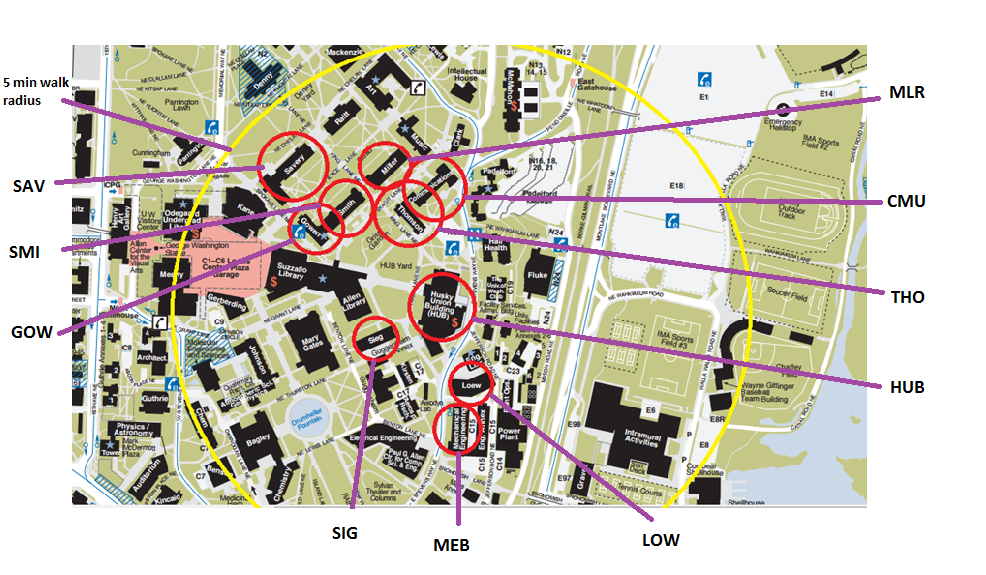 